Государственное бюджетное общеобразовательное учреждениесредняя общеобразовательная школа  № 81 Калининского района Санкт-ПетербургаУрок литературного чтения «В.Ю. Драгунский «Что любит Мишка», 4 классЖаворонкова Виктория Евгеньевна, учительТема урока: «В.Ю. Драгунский «Что любит Мишка»	Цель урока: Расширение знаний о творчестве  В.Ю. Драгунского.Задачи:Учить учащихся формулировать тему и цели урока, идею произведения.Развивать чёткую, грамотную, связную речь учащихся, навыки выразительного, осознанного чтения, творческие способности.Воспитывать интерес к чтению, любовь к своим близким, животным, природе.Формировать у обучающихся установку на здоровый образ жизниМетоды обучения: наглядный, словесный, применение ИКТ.Формирование УУД:Предметные: умения прогнозировать содержание произведения, воспринимать художественное произведение при чтении про себя;Личностные действия: установление связи между целью учебной деятельности и её мотивамиРегулятивные действия: формулирование учебной задачи урока, исходя из анализа материала учебника в совместной деятельности по изучению темы урока, оценивание своей работы на уроке;Познавательные действия: анализ произведения, выделение в нём основной мысли, отбор опорных слов для создания собственного текста;Коммуникативные действия: ответы на вопросы на основе художественного текста учебника, осмысление правил взаимодействия в паре, группе, умение договариваться, слушать и слышать; выражать свою точку зрения.		Содержание учебного материала:	Соответствие содержания задачам формирования здоровьесозидающего образовательного пространства. Урок литературы может не только обучать знанию творчества писателей и поэтов, но и служить формированию здоровых привычек, воспитанию здорового образа жизни.Инновационные формы организации учебной деятельности обучающихся:занятия в форме самостоятельной деятельности; на основе групповой технологии; проблемные; занятия-тренинги;игровые формы организации обучения.	Цель инновационных форм организации учебной деятельности заключается не только в повышении качества образования, но и в укреплении здоровья учащихся и в создании психологического комфорта участникам образовательного процесса.В процессе работы использовались следующие инновационные методы:методы стимулирования поведения и деятельности;методы формирования сознательности личности;методы организации деятельности и формирования опыта здоровьесозидающего поведения;методы убеждения: словесное разъяснение, убеждение в преимуществах ЗОЖ;метод наблюдения;наглядные видеоматериалы.Обеспечение здоровьесберегающего режима на уроке:Системность (взаимосвязанность требований, нормативов и регламентов, образующих целостную систему).Дифференцированность (учет возрастных особенностей учащихся начальной школы).Режим двигательной активности.Методический инструментарийСовременные образовательные технологии, применяемые на уроке:	Технологии продуктивного обучения: это обучение на основе продуктивной деятельности в реальных ситуациях, процесс совместной плодотворной деятельности ученика и учителя на практике, выступающих в отношениях сотрудничества и сотворчества. Это эффективный процесс самостоятельного приобретения учеником образования в условиях производительной деятельности. Главной особенностью продуктивного обучения является ориентация образовательного процесса на самостоятельную творческую деятельность детей.	ИКТ: в настоящее время возникла необходимость организации процесса обучения на основе современных ИКТ, где в качестве источников информации все шире используются электронные средства, в первую очередь глобальные телекоммуникационные сети Интернет. Важной составляющей информатизации образовательного процесса является накопление опыта использования ИКТ на школьном уроке. Это совершенно новое направление в школьной педагогике. По данной теме использую анимации, моделирование, тренажеры, так как считаю, что эти приемы делают обучение более наглядным, понятным и запоминающим.	Здоровьесберегающие образовательные технологии: обеспечение ребенку в условиях комплексной информатизации образования возможность сохранения здоровья, формирование необходимых знаний, умений и навыков не только общеобразовательного характера, но и здорового образа жизни, использование полученных знаний в повседневной жизни.Дидактические материалы: карточки-задания по литературе и ЗОЖСредства обучения: карточки, ИКТ-презентация, слайды, иллюстрации.Оборудование:компьютер для учителя с мультимедийным проектором, экран, «Книга Добрых Советов».Содержательная частьСписок литературы, включая Интернет-ресурсы.Нормативно-правовая:Гигиенические требования к условиям реализации основной образовательной программы начального общего образования ;Закон Российской Федерации «Об образовании»; Концепция УМК «Школа России».О недопустимости перегрузок обучающихся в начальной школе (Письмо МО РФ № 220/11-13 от 20.02.1999);Рекомендации по использованию компьютеров в начальной школе. (Письмо  МО РФ и НИИ гигиены и охраны здоровья детей и подростков РАМ № 199/13 от 28.03.2002); СанПиН, 2.4.2.1178-02 «Гигиенические требования к режиму учебно-воспитательного процесса» (Приказ Минздрава от 28.11.2002) раздел 2.9.;Федеральный государственный образовательный стандарт начального общего образования;Методическая литература для учителя: Андреева, М. С. Что я люблю и чего не люблю (по Драгунскому): поиграем в социологию / М. С. Андреева, М. П. Короткова // Библиотека в школе. 2005. № 3. С. 32-33.Богданова, О. Ю. Методика преподавания литературы: учебное пособие для вузов  / О. Ю. Богданова, С. А. Леонова, В. Ф. Чертова. М.: Издательский центр «Академия», 1999. 400 с.ЭтапВремя ЗадачиДеятельность учителяДеятельность учащихсяЗдоровьесозидающий аспект1. Организационный момент2 минОрганизовать детей на урок. Вызвать интерес к предстоящему уроку. Создать положительный эмоциональный настрой- Здравствуйте, ребята. По дороге к вам на урок я встретила почтальона, который передал для Вас  письмо от мальчика Ромы. Рома захотел рассказать нам о том, что он любит делать. Но что это такое? Он зашифровал свое письмо. Попробуем с ним разобраться?- Чтобы справиться с работой, нам понадобится хорошее настроение. Давайте улыбнемся друг другу.Дети отвечают:- Конечно.Создание положительного эмоционального настроя. 2. Формулирование темы и целей урока  2 мин.Формировать умения анализировать задания и ставить цель на урок.- Для каждой группы у нас есть  конверт с заданиями. Достаньте их, посмотрите.... (ЗАГАДКИ)Свежий   . . .человекуНужен и полезен!Очень весело гулять нам!И никаких болезней!(Свежий воздух)Чтоб с здоровьем не расстаться,Надо правильно. . . (питаться.)Чтоб здоровье сохранить,Организм свой укрепить,Знает вся моя семья –Очень важен. . . дня. (режим )Нам учиться в школе надо,Маме с папой помогать,Чтоб не переутомиться – Очень важно. . . (отдыхать.)- Ну что, разгадали загадки? Давайте, наконец-то, узнаем, что же  любит Рома.- А теперь попробуем с Вами назвать тему нашего урокаНа экране появляется тема урока.А чем мы будем заниматься?- Совершенно верно. Ну что ж, давайте проверим осанку, это для нас очень важно, и приступим к работе.Дети разгадывают загадки Дети отвечают:- СПОРТДети отвечают:- Ю.В. Драгунский «Что любит Мишка»Дети отвечают:- Прочитаем произведение- Узнаем, что любит МишкаДети под руководством учителя проверяют посадку, положение тетрадей, осанку.Предупреждение нарушения осанки.Актуализация знаний о сохранении и укреплении здоровья.3. Первичное  восприятие текста10 мин.Закреплять навыки чтения вслух и про себя.Формировать навыки самопроверки и самооценки, умение формулировать советы, умение регулировать свое поведение.- Давайте прочитаем отрывок из произведения по группам и выбирем то, что любит Мишка.-Ну, что же, давайте теперь проверим,что у вас получилось-  Как учитель охарактеризовал Мишку? И почему?Дети читают произведение и  записывают ответы на рабочем листе.По одному ученику из группы выходят к доске,  выбирают карточки с правильными ответами, читают по цепочке, остальные проверяют ответы в своих рабочих листах.Дети отвечают: - Продуктовый магазинИспользование игровой ситуации.Использование наглядности.Актуализация знаний о сохранении и укреплении здоровья.4. Физминутка 2 мин.Снять глазное напряжение. Создать положительную эмоциональную обстановку.Последим за движением матрешек-снимем с глаз усталость Дети выполняют движения.Веселая обстановка, положительные эмоции, использование видеофрагмента.5.Анализ литературного произведения10 мин.Закреплять навыки анализа произведений.Формировать коммуникативную культуру, умение анализировать данные, умение формулировать советы.- Почему автор озаглавил свой рассказ “Что любит Мишка”?- Что вы можете сказать об отношении автора к своим героям? Почему вы так думаете?- Согласны ли вы, что Мишка в этом рассказе описан с юмором? Объясните свою точку зрения. - Можно ли сказать, что весь рассказ юмористический? Почему нельзя?Какой же вывод мы можем сделать? А давайте выясним, какие же продукты надо есть Мишке, чтобы быть здоровым. 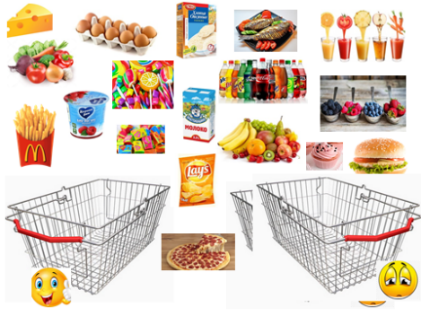 Дети отвечают: -Мишка почему-то мечтал только об еде и еда для него является смыслом существования. Так быть не должно.Рассказ Драгунского смешной и серьёзный. Он не высмеивает Мишку, а на его примере предлагает читателям задуматься над собой.Дети отвечают:Мишке надо правильно питаться и  больше заниматься спортом.Дети раскладывают продукты по корзинкам на сенсорной доскеИгровая ситуация.Смена деятельности, задания с движением.Формирование знаний о сохранении и укреплении здоровья.6. ОбобщениеФормировать умение обобщать, делать выводы.Формировать умение работать в команде.Формировать коммуникативную культуру, умение формулировать советы.- Спасибо вам за такую дружную работу.Ребята, жизнь нам преподносит уроки и, читая произведения, мы тоже получаем уроки, которые пригодятся в жизни. Какой урок сегодня мы получили?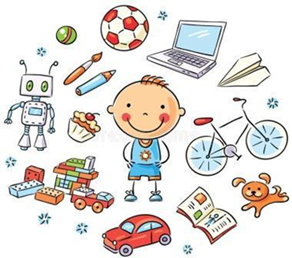 - Давайте вспомним, какую цель мы ставили в начале урока? Чем собирались заниматься? Мы достигли нашей цели?Тогда давайте все  вместе раскроем секреты здоровья для Мишки. (достаем карточки и из этих стихотворений составим наши секреты) Дети отвечают:-Человек должен совершенствоваться всегда и во всем; -Нельзя быть довольным только едой; -Надо развиваться, т.к. мир интересен, и не в количестве съеденных пельменей или булок заключен смысл жизни человека.Дети отвечают:- Да, достигли-Прочитали рассказ-Узнали, что любит Мишка и Рома-Узнали о здоровых продуктах и ЗОЖДети читают стихотворения из карточек и заполняют таблицу «Секреты здорового ребенка»Смена деятельности.Осознание значимости работы на уроке.7. Рефлексия3 мин.Формировать умение анализировать свою работу, делать выбор.- Давайте подведем итоги. Какое у вас настроение?- Какие задания вам понравились? - Были ли трудные задания?- У вас на парте лежат апельсины. Как вы думаете, почему именно апельсины я положила вам на парту?- Конечно же, в этом фрукте очень много витаминов, полезных для нашего здоровья, но, этот апельсин-игрушка. Давайте с помощью него оценим свою работу на уроке.- Если вы собой довольны, у вас все получилось, положите апельсин в корзину.-  Если у вас не все получилось, может быть у вас плохое настроение, то оставьте апельсин на парте.- Если у вас есть вопрос и вы хотите его задать, отдайте апельсин мне. На ваши вопросы я обязательно отвечу на переменке.Учитель обращает внимание на детей, которые оставили апельсин на парте, чтобы позднее выяснить причину этого выбора. Договаривается о встрече на переменке с детьми, которые отдали апельсин учителю.Дети оценивают свою работу, делятся впечатлениями от работы, урока. Дети рассказывают, что это очень полезный фруктДети делают выбор, помещают апельсин в корзину, оставляют на парте или отдают учителю.Возможность задать вопросы учителю.Оценка своего эмоционального состояния, возможность поделиться трудностями, удачами.8.Организационный момент2 мин.Создать положительный эмоциональный настрой.- На этом наш урок закончен. Сложите задания в конверт на парте. Лист, на котором вы работали, уберите в портфель. Спасибо за работу. Давайте на прощание еще раз улыбнемся друг другу. До свидания.Дети наводят порядок на парте.Дети встают, улыбаются учителю и гостям.Положительный эмоциональный настрой.